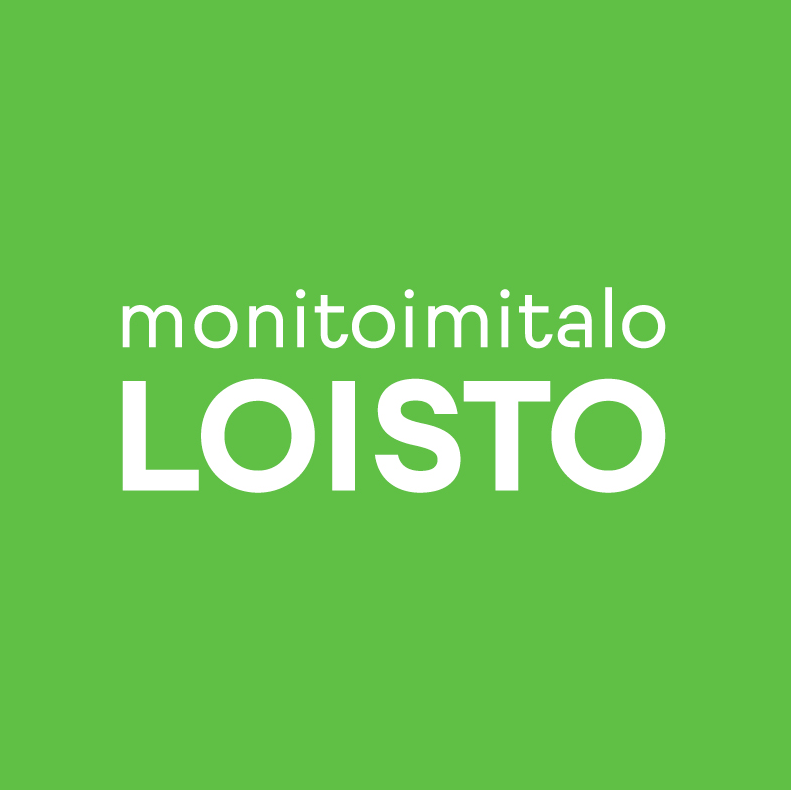 TASA-ARVO JA YHDENVERTAISUUSSUUNNITELMA Sukupuolten välisen tasa-arvon edistäminen perusopetuksessa, sukupuoli- ja tasa-arvotietoisuus koulussa sekä yhdenvertaisuuden edistäminen riippumatta kielestä, kulttuurista, uskonnosta ja seksuaalisesta suuntautumisesta.Selvitys oppilaitoksen tasa-arvotilanteestaMillainen on tasa-arvoinen Rakokiven peruskoulu?Tasa-arvoisessa ja yhdenvertaisessa Rakokiven peruskoulussa kaikilla oppilailla on taustastaan ja sukupuolestaan riippumatta mahdollisuus osallistua ikätasolle tarkoitettuun toimintaan. Opetustilanteet ja –ryhmät, kerhot ja muut koulun tapahtumat suunnitellaan ja toteutetaan niin, ettei esim. sukupuoli ole osallistumista rajaava tekijä. Suunnittelemalla toiminta monipuoliseksi pyritään varmistamaan, että mahdollisimman monelle oppilaalle löytyy mielekästä toimintaa.Rakokiven peruskoulun tasa-arvotilanteen nykytilan arviointia?koulussa liikunta- tai käsityöryhmiä ei koota sukupuolen perusteellakerhotarjotinta on suunniteltu niin, että sieltä löytyy mahdollisimman monipuolista tarjontaaoppimistilanteissa pyritään käyttämään monipuolisia työtapoja, jotta erilaiset oppijat löytävät kukin parhaan tavan oppiaToimenpiteet tasa-arvon edistämiseksiKoulun tavoitteet: Tiedostaa sukupuolten välinen tasa-arvo ja yhdenvertaisuus koulun arjen toiminnassa ja tätä kautta valita työtapoja, jotka tukevat tasa-arvoa ja yhdenvertaisuuttaHuolehtia, että molempia sukupuolia, eri taustaisia oppilaita, niin tuen oppilaita kuin yleisen tuen oppilaita on mukana toiminnassa laajastiMiten sukupuolista häirintää ennaltaehkäistään ja miten siihen puututaan?Kehollista tietoisuutta ja omia rajoja harjoitellaan tunnistamaanSeksuaalisuudesta ja siihen liittyvistä asioista puhutaan ikätasoisesti tasa-arvoa korostaenJos häirintää havaitaan, tilanteen havainnut tai tietoonsa saanut koulun aikuinen selvittää tilannetta. Tarvittaessa selvittelyyn otetaan mukaan huoltajat ja oppilashuollon edustajia.Miten edistetään oppilaiden tasa-arvoista mahdollisuutta osallistua ja vaikuttaa koulun toimintaan?Oppilaskunnan aktiivinen toiminta koulussaJärjestetään monipuolista toimintaa, josta oppilaat voivat valita itselleen sopivia työtapoja ja osallistumistapojaOppilashuolto ja tasa-arvotyö?Oppilashuoltotyö suunnitellaan ja prosessit kuvataan, mm. poissaolojen seuraaminen. Riippumatta oppilaan sukupuolesta tai taustasta asioiden käsittelyssä noudatetaan samoja periaatteita. Tasa-arvo oppimiseroissa ja opintosuoritusten arvioinnissa?Huomioidaan lasten erilaiset lähtökohdatKäytetään monipuolisia arvioinnin muotojaArviointiTasa-arvon ja yhdenvertaisuuden toteutumista Rakokiven peruskoulussa arvioimme vuosittain CAF-arviointien yhteydessä.